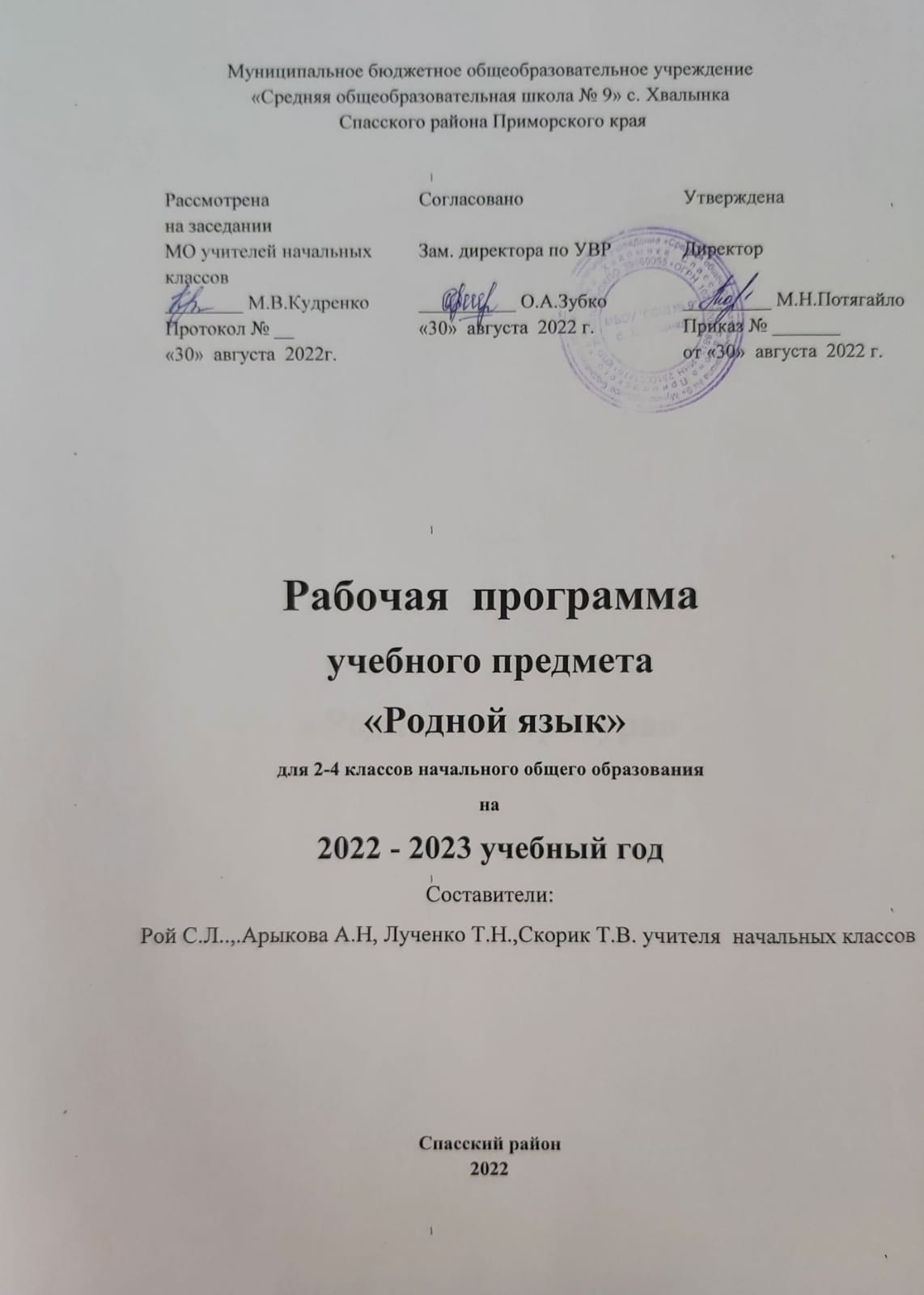 Пояснительная запискаДанная рабочая программа по родному языку для 1-4 классов составлена в соответствии с:-  Федеральным законом от 29.12.2012 № 273 – ФЗ « Об образовании в Российской Федерации» ;-Федеральным государственным образовательным стандартом начального общего образования, утвержденным приказом Министерства  и науки Российской Федерации от !7. 12. 2010  № 1897; -Основной образовательной программой начального общего образования Муниципального бюджетного общеобразовательного учреждения « Средняя общеобразовательная школа № 9» с. Хвалынка;-на основе примерной основной  общеобразовательной программы начального общего образования ( Протокол от 28.06. 2016 г. № 2/16 – з)-данная рабочая программа по родному языку для 1 - 4 класса разработана на основе примерной  программы О. М. Александровой, Л. А. Вербицкой, С. И. Богданова, Е. И. Казаковой, М. И. Кузнецовой, Л. В. Петленко, В. Ю. Романовой, Рябининой Л. А., Соколовой О. В. «Русский родной язык», 1 – 4 классы;Авторской программы В. П. Канакиной, В.Г. Горецкого «Программа по русскому языку для 1-4 классов Москва Просвещение, 2011г. »Предметная линия учебников системы «Школа России». 1-4 классы -М.:Просвещение,2020).
Согласно учебному плану МБОУ «СОШ №9» села Хвалынка, на изучение курса «Родной язык» в 1 классе отведено – 16 часов в год (0,5 часа в неделю, 33 учебных недели – по 1 ч в неделю первое полугодие),во 2 классе отводится  17 ч (0,5 ч в неделю,  34 учебных недели), в 3классе отведено – 17 часа в год(0,5 часа в неделю,34 учебных недели),  в 4 классе отведено – 17 часов в год (  0,5 часа в неделю, 34 учебных недели).Для реализации программного содержания используется учебники:Александровой О. М., Вербицкой Л. А., Богданова С. И., Казакова Е. И., Кузнецова М. И., Петленко Л. В., Романовой В. Ю. Русский родной язык. 1- 4 класс. Учебное пособие для общеобразовательных организаций. — М.: Просвещение, 2019.Учебник в 2-х частях «Русский язык  2 класс».  / Канакиной В.П. - М.: Просвещение, 2019г.Планируемые результаты освоения учебного предмета1 классЛичностные результаты В результате изучения предмета «Родной язык (русский)» в начальной школе у обучающегося будут сформированы следующие личностные результаты при реализации основных направлений воспитательной деятельности:гражданско-патриотического воспитания:становление ценностного отношения к своей Родине — России, в том числе через изучение родного русского языка, отражающего историю и культуру страны;осознание своей этнокультурной и российской гражданской идентичности, понимание роли русского языка как государственного языка Российской Федерации и языка межнационального общения народов России;сопричастность к прошлому, настоящему и будущему своей страны и родного края, в том числе через обсуждение ситуаций при работе с художественными произведениями;уважение к своему и другим народам, формируемое в том числе на основе примеров из художественных произведений;первоначальные представления о человеке как члене общества, о правах и ответственности, уважении и достоинстве человека, о нравственно-этических нормах поведения и правилах межличностных отношений, в том числе отражённых в художественных произведениях;духовно-нравственного воспитания:признание индивидуальности каждого человека с опорой на собственный жизненный и читательский опыт;проявление сопереживания, уважения и доброжелательности, в том числе с использованием адекватных  языковых средств для выражения своего состояния и чувств;неприятие любых форм поведения, направленных на причинение физического и морального вреда другим людям (в том числе связанного с использованием недопустимых средств языка);эстетического воспитания:уважительное отношение и интерес к художественной культуре, восприимчивость к разным видам искусства, традициям и творчеству своего и других народов;стремление к самовыражению в разных видах художественной деятельности, в том числе в искусстве слова; осознание важности русского языка как средства общения и самовыражения;физического воспитания, формирования культуры здоровья и эмоционального благополучия:соблюдение правил здорового и безопасного (для себя и других людей) образа жизни в окружающей среде (в том числе информационной) при поиске дополнительной информации в процессе языкового образования;бережное отношение к физическому и психическому здоровью, проявляющееся в выборе приемлемых способов речевого самовыражения и соблюдении норм речевого этикета и правил общения;трудового воспитания:осознание ценности труда  в  жизни  человека  и  общества (в том числе благодаря примерам из художественных произведений), ответственное потребление и бережное отношение к результатам труда, навыки участия в различных видах трудовой деятельности, интерес к различным профессиям, возникающий при обсуждении примеров из художественных произведений;экологического воспитания:бережное отношение к природе, формируемое в процессе работы с текстами;неприятие действий, приносящих ей вред;ценности научного познания:первоначальные  представления  о   научной   картине   мира (в том числе первоначальные представления о системе языка как одной из составляющих целостной научной картины мира); познавательные интересы, активность, инициативность, любознательность и самостоятельность в познании, в том числе познавательный интерес к изучению русского языка, активность и самостоятельность в его познании.У обучающегося будут сформированы:ценностное отношение к родному языку как хранителю культуры, понимание культурно-языкового поля своего народа;основы гражданской идентичности, своей этнической принадлежности представителя народа, гражданина России  на основе первоначальных представлений о языке как основе национального самосознания;позитивное отношение к правильной устной и письменной речи как показателя общей культуры и гражданской позиции человека.Обучающийся получит возможность для формирования:компетентности в реализации основ гражданской идентичности в поступках и деятельности на основе первоначальных представлений о единстве и многообразии языкового и культурного пространства России.Метапредметные результатыРегулятивные  Обучающиеся научатся:самостоятельно организовывать своё рабочее место;понимать цель выполняемых действий;в сотрудничестве с учителем ставить конкретную учебную задачу;понимать важность планирования работы;осмысленно выбирать способ действия при решении орфографической задачи (орфограммы в корне слов);выполнять учебные действия, руководствуясь изученными правилами и в соответствии с выбранным алгоритмом или инструкциями учителя;осуществлять само и взаимопроверку, используя способ сличения своей работы с заданным эталоном;вносить необходимые дополнения, исправления в свою работу, если она расходится с эталоном (образцом), находить и исправлять орфографические ошибки, допущенные при списывании, письме по памяти.Обучающиеся получат возможность научиться:оценивать правильность выполнения своих учебных действий;  в коллективном диалоге ставить конкретную учебную задачу;намечать действия при работе в паре, составлять простой план действий при написании творческой работы, создании проектов;объяснять, какой способ действий был использован для выполнения задания, как работали; осуществлять само и взаимопроверку работ, корректировать выполнение задания;оценивать выполнение задания по следующим параметрам: выполнено с ошибками или без ошибок, в чём проявилась сложность выполнения.ПознавательныеОбучающиеся научатся: осуществлять поиск необходимой информации для выполнения учебных заданий, используя справочные материалы учебника;ориентироваться в учебнике, в справочном бюро учебника;использовать простейшие таблицы и схемы для решения конкретных языковых задач;выделять существенную информацию из небольших читаемых текстов; строить модели слова (звуковые и буквенные), схему предложения;находить, сравнивать, группировать: звуки, буквы, слова;осуществлять синтез как составление целого из частей (составление слов);владеть общим способом проверки орфограмм в корне слова.Обучающиеся получат возможность научиться: осуществлять поиск необходимой информации для выполнения учебных заданий, используя различные справочные материалы: толковые словари, детские энциклопедии и др.;свободно ориентироваться в книге, используя информацию форзацев, оглавления, справочного бюро;прогнозировать содержание текста по ориентировочным основам (заголовку, пунктам плана);находить, сравнивать, классифицировать: орфограммы в корне слова, части речи;осуществлять синтез как составление целого из частей (составление предложений);владеть способом проверки «труднопроверяемых» орфограмм (словом с историческим корнем).КоммуникативныеОбучающиеся научатся: • выражать свои мысли с полнотой и точностью, соответствующимивозрасту;уметь слышать, точно реагировать на реплики;понимать тему высказывания (текста) по содержанию, по заголовку;быть терпимыми к другим мнениям, учитывать их в совместной работе;договариваться и приходить к общему решению, работая в паре.Обучающиеся получат возможность научиться:соблюдать в повседневной жизни нормы речевого этикета и правила устного общения (обращение, вежливые слова);озаглавливать текст;задавать вопросы, уточняя непонятное в тексте;адекватно использовать речевые средства для решения коммуникативных задач (обратиться с просьбой, поздравить);строить продуктивное взаимодействие и сотрудничество со сверстниками и взрослыми для реализации проектной деятельности (под руководством учителя).Предметные результаты обучающийся научится: распознавать слова, обозначающие предметы традиционного русского быта (дом, одежда), понимать значение устаревших слов по указанной тематике; использовать словарные статьи учебника для определения лексического значения слова; понимать значение русских пословиц и поговорок, связанных с изученными темами;обучающийся научится: произносить слова с правильным ударением (в рамках изученного); осознавать смыслоразличительную роль ударения; обучающийся научится: различать этикетные формы обращения в официальной и неофициальной речевой ситуации; владеть правилами корректного речевого поведения в ходе диалога; использовать в речи языковые средства для свободного выражения мыслей и чувств на родном языке адекватно ситуации общения; владеть различными приемами слушания научно-познавательных и художественных текстов об истории языка и культуре русского народа; анализировать информацию прочитанного и прослушанного текста: выделять в нем наиболее существенные фактыОбучающиеся получат возможность научиться:осознавать свойства значений слов: однозначные, многозначные, слова с прямым и переносным значением, слова с близким и противоположным значением;оценивать уместность использования слов в тексте;использовать осознанно употребление частей речи в предложении;устанавливать морфемную структуру (значимые части) слов с однозначно выделяемыми морфемами;осознавать место возможного возникновения орфографической ошибки;                                                    2 классЛичностныеВ результате изучения предмета «Родной язык (русский)» в начальной школе у обучающегося будут сформированы следующие личностные результаты при реализации основных направлений воспитательной деятельности:гражданско-патриотического воспитания:становление ценностного отношения к своей Родине — России, в том числе через изучение родного русского языка, отражающего историю и культуру страны;осознание своей этнокультурной и российской гражданской идентичности, понимание роли русского языка как государственного языка Российской Федерации и языка межнационального общения народов России;сопричастность к прошлому, настоящему и будущему своей страны и родного края, в том числе через обсуждение ситуаций при работе с художественными произведениями;уважение к своему и другим народам, формируемое в том числе на основе примеров из художественных произведений;первоначальные представления о человеке как члене общества, о правах и ответственности, уважении и достоинстве человека, о нравственно-этических нормах поведения и правилах межличностных отношений, в том числе отражённых в художественных произведениях;духовно-нравственного воспитания:признание индивидуальности каждого человека с опорой на собственный жизненный и читательский опыт;проявление сопереживания, уважения и доброжелательности, в том числе с использованием адекватных  языковых средств для выражения своего состояния и чувств;неприятие любых форм поведения, направленных на причинение физического и морального вреда другим людям (в том числе связанного с использованием недопустимых средств языка);эстетического воспитания:уважительное отношение и интерес к художественной культуре, восприимчивость к разным видам искусства, традициям и творчеству своего и других народов;стремление к самовыражению в разных видах художественной деятельности, в том числе в искусстве слова; осознание важности русского языка как средства общения и самовыражения;физического воспитания, формирования культуры здоровья и эмоционального благополучия:соблюдение правил здорового и безопасного (для себя и других людей) образа жизни в окружающей среде (в том числе информационной) при поиске дополнительной информации в процессе языкового образования;бережное отношение к физическому и психическому здоровью, проявляющееся в выборе приемлемых способов речевого самовыражения и соблюдении норм речевого этикета и правил общения;трудового воспитания:осознание ценности труда  в  жизни  человека  и  общества (в том числе благодаря примерам из художественных произведений), ответственное потребление и бережное отношение к результатам труда, навыки участия в различных видах трудовой деятельности, интерес к различным профессиям, возникающий при обсуждении примеров из художественных произведений;экологического воспитания:бережное отношение к природе, формируемое в процессе работы с текстами;неприятие действий, приносящих ей вред;ценности научного познания:первоначальные  представления  о   научной   картине   мира (в том числе первоначальные представления о системе языка как одной из составляющих целостной научной картины мира); познавательные интересы, активность, инициативность, любознательность и самостоятельность в познании, в том числе познавательный интерес к изучению русского языка, активность и самостоятельность в его познании.У обучающихся будут сформированы: внутренняя позиция школьника на уровне положительного отношения к учёбе как интеллектуальному труду, принятие ценности познавательной деятельности;понимание ценности нравственных норм, закреплённых в языке народа, для жизни и здоровья человека, умение соотносить эти нормы с поступками как собственных, так и окружающих людей (на уровне, соответствующем возрасту);Учащиеся получат возможность для формирования:  чувства сопричастности к языку своего народа (я — носитель языка), чувств эстетической красоты и точности русского слова;осознания русского языка как основного средства общения народов России;осознания предложения и текста как средств для выражения мыслей и чувств, понимание разнообразия и богатства языковых средств для выражения мыслей и чувств;восприятия русского языка как основной, главной части культуры русского народа, понимания того, что изменения в культуре народа находят своё отражение в языке;понимания богатства и разнообразия слов в русском языке, внимания к особенностям народной речи, познавательного интереса к значению слова и к его истокам, положительная мотивация к решению различных коммуникативных задач (передавать информацию, просить, доказывать и т. д.).МетапредметныеРегулятивныеОбучающиеся научатся:самостоятельно организовывать своё рабочее место;понимать цель выполняемых действий;в сотрудничестве с учителем ставить конкретную учебную задачу;понимать важность планирования работы;осмысленно выбирать способ действия при решении орфографической задачи (орфограммы в корне слов);выполнять учебные действия, руководствуясь изученными правилами и в соответствии с выбранным алгоритмом или инструкциями учителя;осуществлять само и взаимопроверку, используя способ сличения своей работы с заданным эталоном;вносить необходимые дополнения, исправления в свою работу, если она расходится с эталоном (образцом), находить и исправлять орфографические ошибки, допущенные при списывании, письме по памяти.Обучающиеся получат возможность научиться:оценивать правильность выполнения своих учебных действий;  в коллективном диалоге ставить конкретную учебную задачу;намечать действия при работе в паре, составлять простой план действий при написании творческой работы, создании проектов;объяснять, какой способ действий был использован для выполнения задания, как работали; осуществлять само и взаимопроверку работ, корректировать выполнение задания;оценивать выполнение задания по следующим параметрам: выполнено с ошибками или без ошибок, в чём проявилась сложность выполнения.ПознавательныеОбучающиеся научатся: осуществлять поиск необходимой информации для выполнения учебных заданий, используя справочные материалы учебника;ориентироваться в учебнике, в справочном бюро учебника;использовать простейшие таблицы и схемы для решения конкретных языковых задач;выделять существенную информацию из небольших читаемых текстов; строить модели слова (звуковые и буквенные), схему предложения;находить, сравнивать, группировать: звуки, буквы, слова;осуществлять синтез как составление целого из частей (составление слов);владеть общим способом проверки орфограмм в корне слова.Обучающиеся получат возможность научиться: осуществлять поиск необходимой информации для выполнения учебных заданий, используя различные справочные материалы: толковые словари, детские энциклопедии и др.;свободно ориентироваться в книге, используя информацию форзацев, оглавления, справочного бюро;прогнозировать содержание текста по ориентировочным основам (заголовку, пунктам плана);находить, сравнивать, классифицировать: орфограммы в корне слова, части речи;осуществлять синтез как составление целого из частей (составление предложений);владеть способом проверки «труднопроверяемых» орфограмм (словом с историческим корнем).КоммуникативныеОбучающиеся научатся: • выражать свои мысли с полнотой и точностью, соответствующимивозрасту;уметь слышать, точно реагировать на реплики;понимать тему высказывания (текста) по содержанию, по заголовку;быть терпимыми к другим мнениям, учитывать их в совместной работе;договариваться и приходить к общему решению, работая в паре.Обучающиеся получат возможность научиться:соблюдать в повседневной жизни нормы речевого этикета и правила устного общения (обращение, вежливые слова);озаглавливать текст;задавать вопросы, уточняя непонятное в тексте;адекватно использовать речевые средства для решения коммуникативных задач (обратиться с просьбой, поздравить);строить продуктивное взаимодействие и сотрудничество со сверстниками и взрослыми для реализации проектной деятельности (под руководством учителя). ПредметныеОбучающиеся научатся:осознавать слово как главное средство языка;осознавать взаимосвязь в слове значения и формы его выражения (звуковой, буквенной);различать и характеризовать звуки русского языка (гласные ударные/безударные; согласные твёрдые/мягкие, звонкие/глухие);использовать правила обозначения гласных и согласных звуков на письме;использовать знание последовательности букв в алфавите для упорядочения слов и поиска нужной информации (в словарях и др.)производить звукобуквенный анализ слов простой слоговой структуры;соблюдать произносительные нормы в собственной речи (в объёме представленного в учебнике материала);различать родственные (однокоренные) слова;осознавать критерии (общее значение) объединения слов в группы по частям речи (существительное, прилагательное, глагол, предлоги);осознавать признаки предложения как коммуникативного средства языка (выражение мысли, связь слов, интонационная законченность);применять правила правописания (в объеме содержания курса 2 класса);определять (уточнять) правописание слова по орфографическому словарю учебника;осознавать признаки текста как более объёмного высказывания (несколько предложений, объединённых одной темой и связанных друг с другом);каллиграфически и орфографически правильно, без искажений, замены, пропусков, вставок букв списывать тексты (с печатного и письменного шрифта) объёмом в 40–45 слов, писать под диктовку тексты в 35–40 слов.Обучающиеся получат возможность научиться:осознавать свойства значений слов: однозначные, многозначные, слова с прямым и переносным значением, слова с близким и противоположным значением;оценивать уместность использования слов в тексте;использовать осознанно употребление частей речи в предложении;устанавливать морфемную структуру (значимые части) слов с однозначно выделяемыми морфемами;осознавать место возможного возникновения орфографической ошибки;                                                3 классЛичностныеВ результате изучения предмета «Родной язык (русский)» в начальной школе у обучающегося будут сформированы следующие личностные результаты при реализации основных направлений воспитательной деятельности:гражданско-патриотического воспитания:становление ценностного отношения к своей Родине — России, в том числе через изучение родного русского языка, отражающего историю и культуру страны;осознание своей этнокультурной и российской гражданской идентичности, понимание роли русского языка как государственного языка Российской Федерации и языка межнационального общения народов России;сопричастность к прошлому, настоящему и будущему своей страны и родного края, в том числе через обсуждение ситуаций при работе с художественными произведениями;уважение к своему и другим народам, формируемое в том числе на основе примеров из художественных произведений;первоначальные представления о человеке как члене общества, о правах и ответственности, уважении и достоинстве человека, о нравственно-этических нормах поведения и правилах межличностных отношений, в том числе отражённых в художественных произведениях;духовно-нравственного воспитания:признание индивидуальности каждого человека с опорой на собственный жизненный и читательский опыт;проявление сопереживания, уважения и доброжелательности, в том числе с использованием адекватных  языковых средств для выражения своего состояния и чувств;неприятие любых форм поведения, направленных на причинение физического и морального вреда другим людям (в том числе связанного с использованием недопустимых средств языка);эстетического воспитания:уважительное отношение и интерес к художественной культуре, восприимчивость к разным видам искусства, традициям и творчеству своего и других народов;стремление к самовыражению в разных видах художественной деятельности, в том числе в искусстве слова; осознание важности русского языка как средства общения и самовыражения;физического воспитания, формирования культуры здоровья и эмоционального благополучия:соблюдение правил здорового и безопасного (для себя и других людей) образа жизни в окружающей среде (в том числе информационной) при поиске дополнительной информации в процессе языкового образования;бережное отношение к физическому и психическому здоровью, проявляющееся в выборе приемлемых способов речевого самовыражения и соблюдении норм речевого этикета и правил общения;трудового воспитания:осознание ценности труда  в  жизни  человека  и  общества (в том числе благодаря примерам из художественных произведений), ответственное потребление и бережное отношение к результатам труда, навыки участия в различных видах трудовой деятельности, интерес к различным профессиям, возникающий при обсуждении примеров из художественных произведений;экологического воспитания:бережное отношение к природе, формируемое в процессе работы с текстами;неприятие действий, приносящих ей вред;ценности научного познания:первоначальные  представления  о   научной   картине   мира (в том числе первоначальные представления о системе языка как одной из составляющих целостной научной картины мира); познавательные интересы, активность, инициативность, любознательность и самостоятельность в познании, в том числе познавательный интерес к изучению русского языка, активность и самостоятельность в его познании.У обучающихся будут сформированы:внутренняя позиция школьника на уровне положительного отношения к учебной деятельности, принятие образа «хорошего» ученика как ученика, обладающего познавательной активностью, инициативностью;понимание ценности нравственных норм, закреплённых в языке народа, для жизни и здоровья человека, умение соотносить эти нормы с поступками как собственных, так и окружающих людей (на уровне, соответствующем возрасту);понимание сопричастности к языку своего народа (я — носитель языка), восприятие русского языка как основной, главной части культуры русского народа, понимание того, что изменения в культуре народа находят своё отражение в языке, внимание к особенностям народной устной речи (ритмический рисунок, мелодика текста) и изобразительным средствам русского языка (синонимы, антонимы, переносное значение слов);осознание предложения и текста как средств для выражения мыслей и чувств, понимание разнообразия и богатства языковых средств для выражения мыслей и чувств; адекватное восприятие  оценки собственной деятельности, данной одноклассниками, учителем.Обучающиеся получат возможность для формирования:  осознания русского языка как основного средства мышления и общения;восприятия русского языка как явления культуры русского народа, понимание связи развития языка с развитием культуры и общества;понимания богатства и разнообразия языковых средств для выражения мыслей и чувств, внимание к синонимическим средствам языка при выражении одной и той же мысли;стремления к соблюдению языковых норм как условию взаимопонимания собеседников;положительной мотивации к созданию собственных текстов;положительной мотивации к изучению русского языка как средства общения,  к решению различных коммуникативных задач (передавать информацию, просить, доказывать и т. д.);способности  к адекватной самооценке.МетапредметныеРегулятивныеОбучающиеся научатся:самостоятельно организовывать своё рабочее место в соответствии с целью выполнения заданий;осознавать цели и задачи  урока,  темы;в коллективном диалоге ставить конкретную учебную задачу;следовать при выполнении заданий инструкциям учителя и алгоритмам, описывающим стандартные действия (памятки в справочнике учебника);адекватно оценивать правильность выполнения своих учебных действий;участвовать в работе группы (в том числе в ходе проектной деятельности), учитывая конечную цель, намечать действия при работе в паре, распределять роли и действовать в соответствии с ними;Обучащиеся получат возможность научиться: • осознавать цели и задачи изучения курса, раздела;планировать свои действия для реализации задач урока в групповой и парной работе;осознавать способы и приёмы действий при решении языковых задач.ПознавательныеОбучающиеся научатся:осуществлять поиск необходимой информации для выполнения учебных заданий, используя различные справочные материалы: толковые словари, детские энциклопедии и др.;выделять существенную информацию из читаемых текстов;строить модели слов (звукобуквенные, морфемные), словосочетаний, предложений;находить, сравнивать, классифицировать: орфограммы в значимых частях слова, словосочетания, части речи;Обучающиеся получат возможность научиться:осуществлять поиск необходимой информации для выполнения учебных заданий (в справочниках, словарях, таблицах, детских энциклопедиях);по маршрутному листу прогнозировать, что будет освоено при изучении данного раздела; определять круг своего незнания, осуществлять выбор заданий под определённую задачу;преобразовывать слова, словосочетания, предложения в условные модели и наоборот;Коммуникативные Обучающиеся научатся:соблюдать в повседневной жизни нормы речевого этикета и правила устного общения (обращение, вежливые слова);озаглавливать текст;задавать вопросы, уточняя непонятное в тексте;адекватно использовать речевые средства для решения коммуникативных задач (обратиться с просьбой, поздравить);Обучающиеся получат возможность научиться:участвовать в диалоге (относиться к мнению других,  задавать вопросы, уточнять, высказывать свою точку зрения); соблюдать в повседневной жизни нормы речевого этикета и правила устного общения (умения слышать, точно реагировать на реплики) при диалоговой форме общения;понимать тему и основную мысль высказывания (текста) по содержанию, по заголовку; озаглавливать текст по основной мысли текста.ПредметныеОбучающиеся научатся:осознавать слово, предложение как главные средства языка;использовать правила обозначения гласных и согласных звуков на письме;использовать знание последовательности букв в алфавите для упорядочивания слов и поиска нужной информации (в словарях и др.);различать родственные (однокоренные) слова и формы слов;осознавать свойства значений слов: однозначные, многозначные, слова с прямым и переносным значением, слова с близким и противоположным значением;осознавать основания (общее значение) для объединения слов в группы по частям речи (существительное, прилагательное, глагол, местоимение, предлоги, союзы);осознанно использовать для отрицания частицу НЕ;осознавать роль изучения словосочетаний в курсе русского языка, их общность со словом в назначении — назвать предмет, явление;вставок букв списывать тексты (с печатного и письменного шрифта) объёмом в 65–70 слов, писать под диктовку тексты в 60–65 слов; излагать содержание исходных текстов в 60–75 слов.Обучающиеся получат возможность научиться:производить звукобуквенный, морфемный, морфологический анализы слов;соблюдать произносительные нормы в собственной речи (в объёме представленного в учебнике материала);использовать свойства значений слов (однозначность, многозначность, слова с прямым и переносным значением, слова с близким и противоположным значением) при создании собственных высказываний;при работе над ошибками осознавать причины появления ошибки и определять способы действий, помогающих предотвратить её в последующих письменных работах;распознавать типы текстов по их назначению: повествование, описание, рассуждение;создавать тексты /сочинения/ в 8–12 предложений, правильно оформляя начало и конец предложений.                                                    4 классЛичностные:В результате изучения предмета «Родной язык (русский)» в начальной школе у обучающегося будут сформированы следующие личностные результаты при реализации основных направлений воспитательной деятельности:гражданско-патриотического воспитания:становление ценностного отношения к своей Родине — России, в том числе через изучение родного русского языка, отражающего историю и культуру страны;осознание своей этнокультурной и российской гражданской идентичности, понимание роли русского языка как государственного языка Российской Федерации и языка межнационального общения народов России;сопричастность к прошлому, настоящему и будущему своей страны и родного края, в том числе через обсуждение ситуаций при работе с художественными произведениями;уважение к своему и другим народам, формируемое в том числе на основе примеров из художественных произведений;первоначальные представления о человеке как члене общества, о правах и ответственности, уважении и достоинстве человека, о нравственно-этических нормах поведения и правилах межличностных отношений, в том числе отражённых в художественных произведениях;духовно-нравственного воспитания:признание индивидуальности каждого человека с опорой на собственный жизненный и читательский опыт;проявление сопереживания, уважения и доброжелательности, в том числе с использованием адекватных  языковых средств для выражения своего состояния и чувств;неприятие любых форм поведения, направленных на причинение физического и морального вреда другим людям (в том числе связанного с использованием недопустимых средств языка);эстетического воспитания:уважительное отношение и интерес к художественной культуре, восприимчивость к разным видам искусства, традициям и творчеству своего и других народов;стремление к самовыражению в разных видах художественной деятельности, в том числе в искусстве слова; осознание важности русского языка как средства общения и самовыражения;физического воспитания, формирования культуры здоровья и эмоционального благополучия:соблюдение правил здорового и безопасного (для себя и других людей) образа жизни в окружающей среде (в том числе информационной) при поиске дополнительной информации в процессе языкового образования;бережное отношение к физическому и психическому здоровью, проявляющееся в выборе приемлемых способов речевого самовыражения и соблюдении норм речевого этикета и правил общения;трудового воспитания:осознание ценности труда  в  жизни  человека  и  общества (в том числе благодаря примерам из художественных произведений), ответственное потребление и бережное отношение к результатам труда, навыки участия в различных видах трудовой деятельности, интерес к различным профессиям, возникающий при обсуждении примеров из художественных произведений;экологического воспитания:бережное отношение к природе, формируемое в процессе работы с текстами;неприятие действий, приносящих ей вред;ценности научного познания:первоначальные  представления  о   научной   картине   мира (в том числе первоначальные представления о системе языка как одной из составляющих целостной научной картины мира); познавательные интересы, активность, инициативность, любознательность и самостоятельность в познании, в том числе познавательный интерес к изучению русского языка, активность и самостоятельность в его познании.У обучающихся будут сформированы:ориентация в нравственном содержании и смысле поступков как собственных, так и окружающих людей(на уровне, соответствующем возрасту);осознание роли речи в общении людей;понимание богатства и разнообразия языковых средств для выражения мыслей и чувств; внимание к мелодичности народной звучащей речи;устойчивой учебно-познавательной мотивации учения, интереса к изучению курса развития речи;чувство прекрасного – уметь чувствовать красоту и выразительность речи, стремиться к совершенствованию речи;интерес к изучению языка;любовь и уважение к Отечеству, его языку, культуре; интерес к чтению, к ведению диалога с автором текста; потребность в чтении; интерес к письму, к созданию собственных текстов, к письменной форме общения; интерес к изучению языка; осознание ответственности за произнесённое и написанное слово; эмоциональность; умение осознавать и определять (называть) свои эмоции; эмпатия – умение осознавать и определять эмоции других людей; сочувствовать другим людям, сопереживать; чувство прекрасного – умение чувствовать красоту и выразительность речи, стремиться к совершенствованию собственной речи. Обучающиеся получат возможность для формирования:чувства сопричастности к развитию, сохранению самобытности языка родного народа;эстетических чувств на основе выбора языковых средств при общении;личностного смысла учения, для определения дальнейшего образовательного маршрута;способности регулировать своё поведение в соответствии с изученными моральными нормами и этическими требованиями;способности понимать чувства других людей и сопереживать им;ответственного отношения к собственному здоровью, к окружающей среде.МетапредметныеРегулятивные:Обучающиеся научатся:адекватно воспринимать оценку учителя;вносить необходимые дополнения, исправления в свою работу;в сотрудничестве с учителем ставить конкретную учебную задачу на основе соотнесения того, что уже известно и усвоено, и того, что еще неизвестно;составлять план решения учебной проблемы совместно с учителем;в диалоге с учителем вырабатывать критерии оценки и определять степень успешности своей работы и работы других в соответствии с этими критериями.Обучающиеся получат возможность научиться:осуществлять итоговый и пошаговый контроль по результату изучения темы;вносить необходимые коррективы в процесс решения языковых задач, редактировать устные и письменные высказывания;планировать собственную внеурочную деятельность (в рамках проектной деятельности) с опорой на учебники, рабочие тетради и деятельность, связанную с бытовыми жизненными ситуациями: отправление письма, телеграммы, поздравление с праздником и др.;регулировать своё поведение в соответствии с изученными моральными нормами и этическими требованиями.Познавательные Обучающиеся научатся:осуществлять поиск необходимой информации для выполнения учебных заданий, используя справочные материалы;моделировать различные языковые единицы (слово, предложение);использовать на доступном уровне логические приемы мышления (анализ, сравнение, классификацию, обобщение)выделять существенную информацию из небольших читаемых текстов;вычитывать все виды текстовой информации: фактуальную, подтекстовую, концептуальную;пользоваться словарями, справочниками;строить рассуждения;перерабатывать и преобразовывать информацию из одной формы в другую (составлять план, таблицу, схему); пользоваться разными видами чтения: изучающим, просмотровым, ознакомительным.Обучающиеся получат возможность научиться: • осуществлять расширенный поиск информации с использованием ресурсов библиотек и Интернета;    осознанно и произвольно строить речевое высказывание в устной и письменной форме;строить логическое рассуждение, включающее установление причинно-следственных связей; самостоятельно делать выводы;приобрести первичный опыт критического отношения к получаемой информации.Коммуникативные Обучающиеся научатся:вступать в диалог (отвечать на вопросы, задавать вопросы, уточнять непонятное);договариваться и приходить к общему решению, работая в паре;участвовать в коллективном обсуждении учебной проблемы;строить продуктивное взаимодействие и сотрудничество со сверстниками и взрослыми;выражать свои мысли с соответствующими возрасту полнотой и точностью;быть терпимыми к другим мнениям, учитывать их в совместной работе;оформлять свои мысли в устной и письменной форме с учетом речевых ситуаций;адекватно использовать речевые средства для решения различных коммуникативных задач;владеть монологической и диалогической формами речи.Обучающиеся получат возможность научиться: • с учётом целей коммуникации достаточно точно, последовательно и полно передавать партнёру необходимую информацию как ориентир для построения действия;аргументировать свою точку зрения с помощью фактов и дополнительных сведений;при работе группы задавать вопросы, уточнять план действий и конечную цель;адекватно использовать речевые средства для эффективного решения коммуникативных задачПредметныеОбучающиеся будут знать: многозначные слова, омонимы, синонимы, антонимы, омофоны ;изобразительно-выразительные средства языка: метафоры, сравнения, олицетворение, эпитеты;стили речи: разговорный и книжный (художественный, научный), газетно-публицистический;особенности эпистолярного жанра;типы текстов;понятие фразеологизмов и заимствованных слов ;основные элементы композиции текста.Обучающиеся  будут уметь:распознавать и понимать значение устаревших слов по указанной тематике; использовать словарные статьи для определения лексического значения слова; понимать значение русских пословиц и поговорок, связанных с изученными темами; уместно использовать  изученные средства общения в устных высказываниях (жесты, мимика, телодвижения, интонацию);выразительно читать небольшой текст по  образцу;определять степень вежливого поведения, учитывать ситуацию общения;вступать в контакт и поддерживать его, умение благодарить, приветствовать, прощаться, используя соответствующие этикетные формы; быть хорошим слушателем;определять лексическое значение слова;отличать текст как тематическое и смысловое единство от набора предложений;редактировать предложения;определять по заголовку, о чем говорится в тексте, выделять в тексте опорные слова;сочинять на основе данного сюжета, используя средства выразительности;распознавать типы текстов;устанавливать связь основных элементов композиции текста;распознавать стили речи.Обучающиеся получат возможность научиться:производить элементарные языковые анализы слов (звукобуквенный, по составу, как часть речи) в целях решения орфографических задач, синтаксический анализ предложений для выбора знаков препинания;соблюдать нормы русского литературного языка в собственной речи и оценивать соблюдение этих норм в речи собеседников (в объёме представленного в учебнике материала);проверять правильность постановки ударения или произношения слова по словарю учебника (самостоятельно) или обращаться за помощью (к учителю, родителям и др.);В результате освоения курса Родной (русский) язык за 1-4 классыВыпускник научитсяЯзык: прошлое и настоящее.распознавать слова с национально-культурным компонентом значения (лексика, связанная с особенностями мировосприятия и людьми; слова, обозначающие предметы и явления традиционного русского быта; фольклорная лексика);понимать значение фразеологических оборотов, отражающих русскую культуру, менталитет русского народа, элементы русского традиционного быта; уместно употреблять их в современных ситуациях речевого общения (в рамках изученного);понимать значение русских пословиц и поговорок, крылатых выражений; правильно их употреблять в современных ситуациях речевого общения (в рамках изученного);понимать значение устаревших слов с национально-культурным компонентом (в рамках изученного);Язык в действиисоблюдать принципы этикетного общения, лежащих в основе русского речевого этикета; различать этикетные формы обращения в официальной и неофициальной речевой ситуации;соблюдать на письме и в устной речи норм современного русского литературного языка (в рамках изученного);пользоваться словарями для решения учебно-практических задач;Секреты речи и текстаиспользовать различные приемы слушания и  виды чтения (изучающее и поисковое) научно-познавательных и художественных текстов об истории языка и культуре русского народа;уместно использовать коммуникативные приемы устного общения: убеждение, уговаривание, похвала, просьба, извинение, поздравлениестроить устные сообщения различных видов: развернутый ответ, ответ-добавление, комментирование ответа или работы одноклассника, мини-доклад;Выпускник получит возможность научиться соблюдать нормы речевого взаимодействия при интерактивном общении на родном языке (sms­сообщения, электронная почта, Интернет и другие виды и способы связи);-выбирать слова из ряда предложенных для успешного решения коммуникативной задачи;осознанно и произвольно строить сообщения в  соответствии с нормами устной и письменной родной речи.В настоящее время в связи с проблемой повышения качества образования и попыткамивхождения пространство перед отечественным образованием стоит задача соответствиямеждународным образовательным стандартам. Результаты международных исследований показывают, что качество российского образования отличается от качества образования за рубежом: при достаточно высоких предметных знаниях и умениях российские школьники испытывают затруднения в применении своих знаний в ситуациях, близких к повседневной жизни, а также в работе с информацией, представленной в различной форме. Поэтому однойиз главных задач повышения формирование функциональной грамотности учащихся.Формирование функциональной грамотности рассматривается как условие становлениядинамичной, конкурентоспособной личности. Функциональная грамотность – понятие метапредметное, и поэтому она формируется при изучении разных школьных дисциплин и имеет разнообразные формы проявления. При изучении русского языка подформированием функциональной грамотности подразумевается свободноевладение всеми видами речевой деятельности: чтения, письма, слушания иговорения.Формирование функциональной грамотности на уроках русского языкаподразумевает развитие следующих компетенций:- коммуникативной компетенции, которая предполагает свободноевладение всеми видами речевой деятельности;-способность адекватнопонимать чужую устную и письменную речь; -самостоятельно выражать своимысли в устной и письменной речи;Содержание учебного предмета1 классРаздел 1. Секреты речи и текста (6 ч)Как люди общаются друг с другом. Роль родного языка в жизни человека. Диалоговая форма устной речи.  Стандартные обороты речи для участия в диалоге.(Как вежливо попросить? Как похвалить товарища? Как правильно поблагодарить?). Цели и виды вопросов (вопрос-уточнение, вопрос как запрос на новое содержание). Секреты диалога. Раздел 2. Язык в действии (4 ч)	Как нельзя произносить слова (пропедевтическая работа по предупреждению ошибок в произношении слов). Смыслоразличительная роль ударения.Наблюдение за сочетаемостью слов (пропедевтическая работа по предупреждению ошибок в сочетаемости слов).Раздел 3. Русский язык: прошлое и настоящее (6 ч)Сведения об истории русской письменности: как появились буквы современного русского алфавита.Особенности оформления книг в Древней Руси: оформление красной строки и заставок. Слова, обозначающие предметы традиционного русского быта: 1) Дом в старину: что как называлось (изба, терем, хоромы, горница, светлица, светец, лучина и т. д.).  2) Как называлось то, во что одевались в старину: (кафтан, кушак, рубаха,  сарафан, лапти и т.д.).Практическая работа: «Оформление буквиц и заставок».                                              2класс1.	Наша речь .(3 ч)	Язык и речь, их значение в жизни людей. Родной язык, его значение в жизни людей.Роль русского языка как национального языка русского народа, как государственного языка Российской	Федерации	и	языка межнационального общения. Характеристика человека по его речи. Требования к речи .Речь диалогическая и монологическая. 2.	Текст.	(2 ч)Признаки текста: целостность, связность, законченность.Тема и главная мысль текста. Заглавие.Построение текста: вступление, основная часть, заключение.Воспроизведение прочитанного текста.Создание устных и письменных текстов в соответствии с поставленной учебной коммуникативной задачей.3.	Предложение.  (4 ч)Предложение как единица речи, его назначение и признаки: законченность мысли, связь слов в предложении.Наблюдение над значением предложений, различных по цели высказывания (без терминологии).Логическое (смысловое) ударение в предложении.4.	Слова, слова, слова. (5 ч)Номинативная (назывная) функция слова. Понимание слова как единства звучания и значения. Слово как общее название многих однородных предметов.Однозначные и многозначные слова. Прямое и переносное значение слов.Развитие речи. Наблюдение над переносным значением слов как средством создания словесно-художественных образов.Работа с толковым и орфографическим словарями.Расширение представлений о предметах иявлениях окружающего мира через лексикуслов.5.	Звуки и буквы.  (3 ч)Русский	алфавит, или Азбука. Значение алфавита. Знание алфавита: правильное называние букв, знание их последовательности. Употребление прописной (заглавной) буквы.Использование алфавита при работе со словарями.Сведения из истории русского языка: о самых молодых буквах в алфавите, о прописных и строчных буквах и др.                         3 классТекст. Предложение. Словосочетание.(2ч)Текст. Предложение. Виды предложений по цели высказывания и по интонации. Главные и второстепенные члены предложения. Простые и сложные предложения. Словосочетание.Слово в языке и речи.(2ч)Синонимы. Омонимы. Антонимы. Фразеологизмы. Части речи. Слово и слог. Звуки и буквы.Состав слова.(7 ч)Однокоренные слова. Корень слова. Формы слова. Окончание. Приставка, суффикс, основа слова. Разбор слов по составу.Правописание частей слова. Правописание слов с безударными гласными звуками в корне.Правописание слов с глухими и звонкими согласными звуками в корне.Правописание слов с непроизносимыми согласными звуками в корне.Правописание слов с удвоенными согласными. Правописание суффиксов, приставок и предлогов.Правописание слов с разделительным твёрдым знаком.Части речи. (6ч)Имя существительное. Число, род, падеж имён существительных.Имя прилагательное. Род, число. Изменение имён прилагательных по падежам.Личные местоимения.Глагол. Неопределённая форма глагола. Число глаголов.Времена глагола. Род глаголов в прошедшем времени.Правописание не с глаголами.                                               4 класс Раздел 1. Русский язык: прошлое и настоящее (7 ч)Слова, связанные с качествами и чувствами людей (например, добросердечный, доброжелательный, благодарный, бескорыстный); слова, связанные с обучением.Слова, называющие родственные отношения (например, матушка, батюшка, братец, сестрица, мачеха, падчерица).Пословицы, поговорки и фразеологизмы, возникновение которых связано с качествами, чувствами людей, с учением, с родственными отношениями (например, от корки до корки, вся семья вместе, так и душа на месте и т.д.). Сравнение с пословицами и поговорками других народов. Сравнение фразеологизмов из разных языков, имеющих общий смысл, но различную образную форму.Русские традиционные эпитеты: уточнение значений, наблюдение за использованием в произведениях фольклора и художественной литературы.Лексика, заимствованная русским языком из языков народов России и мира. Русские слова в языках других народов.Проектные задания: «Откуда это слово появилось в русском языке» (приобретение опыта поиска информации о происхождении слов); «Сравнение толкований слов в словаре В.И. Даля и современном толковом словаре»; «Русские слова в языках других народов».Раздел 2. Язык в действии (4 ч)Как правильно произносить слова (пропедевтическая работа по предупреждению ошибок в произношении слов в речи).Трудные случаи образования формы 1 лица единственного числа настоящего и будущего времени глаголов (на пропедевтическом уровне). Наблюдение за синонимией синтаксических конструкций на уровне словосочетаний и предложений (на пропедевтическом уровне).История возникновения и функции знаков препинания (в рамках изученного). Совершенствование навыков правильного пунктуационного оформления текста.Раздел 3. Секреты речи и текста (6 ч)Правила ведения диалога: корректные и некорректные вопросы.Информативная функция заголовков. Типы заголовков.Составление плана текста, не разделенного на абзацы. Информационная переработка прослушанного или прочитанного текста: пересказ с изменением лица.Создание текста как результата собственной исследовательской деятельности. Оценивание устных и письменных речевых высказываний с точки зрения точного, уместного и выразительного словоупотребления. Редактирование предложенных и собственных текстов с целью совершенствования их содержания и формы; сопоставление чернового и отредактированного текстов. Практический опыт использования учебных словарей в процессе редактирования текста.Синонимия речевых формул (на практическом уровне)   Тематический план1 класс2 класс3 класс4 классКалендарно – тематическое планирование1 класс	2 класс                                                                3 класс                                                                 4 класс№ Наименование разделовКоличество часовВиды,формы и содержание деятельности(Модули)1.Раздел 1. Секреты речи и текста.6ч.Школьный урок,организация предметно-эстетической среды2.Раздел 2. Язык в действии.4ч.Школьные медиа,классное руководство3.Раздел 3. Русский язык: прошлое и настоящее.6ч.Ключевые общешкольные дела,школьный урокИтого16 ч.№Наименование разделовКоличествочасовВиды,формы и содержание деятельности(Модули)1.Нашаречь.3 ч.Школьный урок,организация предметно-эстетической среды2.Текст2 ч.Школьные медиа,классное руководство3.Предложение.4 ч.Ключевые общешкольные дела,школьный урок4.Слова, слова, слова.5 ч.Школьные медиа,классное руководство5.Звуки и буквы. Русский	алфавит, или Азбука3 ч.Школьные медиа,классное руководство                                                                                           Итого17 ч.№Наименование разделовКоличество часовВиды,формы и содержание деятельности(Модули)1.Текст. Предложение. Словосочетание.2ч.Школьный урок,организация предметно-эстетической среды2.Слово в языке и речи.2чШкольные медиа,классное руководство3.Состав слова7чКлючевые общешкольные дела,школьный урок4.Части речи6чШкольные медиа,классное руководство                                                                                                  Итого                                                                                                  Итого17ч.№ 	Наименование разделовКоличество часовВиды,формы и содержание деятельности(Модули)1.Русский язык: прошлое и настоящее 7 чШкольные медиа,классное руководство2.Язык в действии4чКлючевые общешкольные дела,школьный урок3.Секреты речи и текста6чШкольные медиа,классное руководствоИтого17ч№ п/пДатаТема урокаКорректировкаСекреты речи и текста (6ч.)Секреты речи и текста (6ч.)Секреты речи и текста (6ч.)Секреты речи и текста (6ч.)1Как люди общаются друг с другом. Роль родного языка в жизни человека.2Вежливые слова.3Как люди приветствуют друг друга?4Зачем людям имена?5Секреты диалога: учимся разговаривать друг с другом и со взрослыми.6Спрашиваем и отвечаем.Язык в действии  (4ч.)Язык в действии  (4ч.)Язык в действии  (4ч.)Язык в действии  (4ч.)7Выделяем голосом важные слова.8Как можно играть звуками?9Где поставить ударение?10Как сочетаются слова?Русский язык: прошлое и настоящее  (6ч.)Русский язык: прошлое и настоящее  (6ч.)Русский язык: прошлое и настоящее  (6ч.)Русский язык: прошлое и настоящее  (6ч.)11Как писали в старину.12Особенности оформления книг в Древней Руси: оформление красной строки и заставок.13Практическая работа: «Оформление буквиц и заставок».  14Дом в старину: что как называлось?15Предметы традиционного русского быта.16Во что одевались в старину.№Дата Тема урокаКорректировкаНаша речь  (3ч.)Наша речь  (3ч.)Наша речь  (3ч.)Наша речь  (3ч.)1Что можно узнать о человеке по его речи?2Диалог и монолог.3Упражнение в различении диалога и монолога.Текст   (2ч.)Текст   (2ч.)Текст   (2ч.)Текст   (2ч.)4Части текста.5Развитие речиСоставление текста по опорным словам.Предложение  (4ч.)Предложение  (4ч.)Предложение  (4ч.)Предложение  (4ч.)6Связь слов  в предложении.7Развитие речи. Коллективное составление текста по картине.8Работа надошибками.Проверочная работа по теме « «Текст, Предложение»9Упражнение в установлении связи слов в предложении.Слова, слова, слова.   (5ч.)Слова, слова, слова.   (5ч.)Слова, слова, слова.   (5ч.)Слова, слова, слова.   (5ч.)10Тематические группы слов.11Однозначные и многозначные слова.12Прямое и переносное значение  слов.13Синонимы. 14Антонимы.Звуки и буквы. Русский  алфавит.  (3ч.)Звуки и буквы. Русский  алфавит.  (3ч.)Звуки и буквы. Русский  алфавит.  (3ч.)Звуки и буквы. Русский  алфавит.  (3ч.)15Русский алфавит.16Развитие речи.Составление рассказа по репродукции картины С.А.Тутунова «Зима пришла. Детство».17Проверочная работа по теме «Слова. Алфавит»№ДатаТемаурокаКорректировка	Текст. Предложение. Словосочетание.  (2 ч.)	Текст. Предложение. Словосочетание.  (2 ч.)	Текст. Предложение. Словосочетание.  (2 ч.)	Текст. Предложение. Словосочетание.  (2 ч.)1Текст. Предложение. Виды предложений по цели высказывания и по интонации2Главные и второстепенные члены предложения. Простые и сложные предложения. Словосочетание.Слово в языке и речи.( 2 ч.)Слово в языке и речи.( 2 ч.)Слово в языке и речи.( 2 ч.)Слово в языке и речи.( 2 ч.)3Синонимы. Омонимы. Антонимы. Фразеологизмы. 4Части речи. Слово и слог. Звуки и буквы.Состав слова. ( 7 ч.)Состав слова. ( 7 ч.)Состав слова. ( 7 ч.)Состав слова. ( 7 ч.)5Однокоренные слова. Корень слова. Формы слова. Окончание. Приставка, суффикс, основа слова. Разборслова  посоставу.6Правописание частей слова. Правописание слов с безударными гласными звуками в корне.7Правописание слов с глухими и звонкими согласными звуками в корне.8Правописание слов с непроизносимыми согласными звуками в корне.9Правописание слов с удвоенными согласными. Правописание суффиксов, приставок и предлогов.10Правописание слов с разделительным твёрдым знаком.11Проверочная работа № 1 по теме «Текст. Предложение. Слово.»Части речи.  (6  ч.)Части речи.  (6  ч.)Части речи.  (6  ч.)Части речи.  (6  ч.)12Работа над ошибками. Однокоренные слова. Корень слова. Формы слова. Окончание. Приставка, суффикс, основаслова. Разборсловпосоставу.13Имя прилагательное. Род, число. Изменение имён прилагательных по падежам14Личныеместоимения15Глагол. Неопределённая форма глагола. Число глаголов.Времена глагола. Род глаголов в прошедшем времени.Правописание(не) с глаголом.16Проверочная работа № 2 по теме «Части речи».17Работанадошибками. №п.п.Дата Тема урокаКорректировка Русский язык: прошлое и настоящее -7 чРусский язык: прошлое и настоящее -7 чРусский язык: прошлое и настоящее -7 чРусский язык: прошлое и настоящее -7 ч1Слова, связанные с качествами и чувствами людей2Слова, называющие родственные отношения3Пословицы, поговорки и фразеологизмы, возникновение которых связано с качествами, чувствами людей, с учением, с родственными отношениями. Сравнение с пословицами и поговорками других народов. Сравнение фразеологизмов из разных языков.4Русские традиционные эпитеты: уточнение значений, наблюдение за использованием в произведениях фольклора и художественной литературы.5Лексика, заимствованная русским языком из языков народов России и мира. Русские слова в языках других народов.6Проектные задания: «Откуда это слово появилось в русском языке»7«Сравнение толкований слов в словаре В.И. Даля и современном толковом словаре»; «Русские слова в языках других народов».Язык в действии- 4чЯзык в действии- 4чЯзык в действии- 4чЯзык в действии- 4ч8Как правильно произносить слова9Трудные случаи образования формы 1 лица единственного числа настоящего и будущего времени глаголов10Наблюдение за синонимией синтаксических конструкций на уровне словосочетаний и предложений11История возникновения и функции знаков препинания. Совершенствование навыков правильного пунктуационного оформления текстаСекреты речи и текста- 6чСекреты речи и текста- 6чСекреты речи и текста- 6чСекреты речи и текста- 6ч12Правила ведения диалога: корректные и некорректные вопросы.13Информативная функция заголовков. Типы заголовков14Составление плана текста, не разделенного на абзацы. Информационная переработка прослушанного или прочитанного текста: пересказ с изменением лица15Оценивание устных и письменных речевых высказываний с точки зрения точного, уместного и выразительного словоупотребления. Редактирование предложенных и собственных текстов с целью совершенствования их содержания и формы.16Создание текста как результата собственной исследовательской деятельности. Синонимия речевых формул17Подведение итогов. Тест